Appendix 1. Calculation of fees for draft TOR submissionGUIDEMore information on the EIS process is available in the department’s guideline The EIS process for resource projects under the EP Act (ESR/2016/2171).ProponentThe ‘proponent’ is the person who proposes the project, the registered legal entity(s) intending to carry out the activity and, in whose name, the applicable permits, licenses or authorities are to be issued. List all proponents if there is more than one.IAS checklistThe ‘IAS checklist’ is Appendix 5 of the department’s The EIS process for resource projects under the EP Act (ESR/2016/2171). It provides guidance on information required to assess if an EIS is appropriate for the project. This includes: ‘a written description of the project and the operational land’  ‘a statement of the potential adverse and beneficial environmental impacts of the project, and the measures to avoid or minimise the adverse impacts and offsets, if required’  ‘a statement of how the proponent proposes to consult with the interested and affected persons’. Interested and affected persons listTo protect privacy, it is important that the list of interested and affected persons is provided as a separate document, not within the IAS. This list is not needed if it has already been provided in its entirety with a voluntary or EIS decision application. However, an updated list must be provided if aspects of the project or interested and affected persons have changed. Further information is provided in Appendix 6 of the department’s guideline The EIS process for resource projects under the EP Act (ESR/2016/2171).  Approved formThe ‘approved form’ for the draft TOR is the department’s document Approved form for submission of a draft TOR (ESR/2017/4038).It must be adapted with project-specific information in accordance with instructions in the text.Commonwealth MNES The MNES draft TOR appendix is only relevant for projects that are controlled actions under the Commonwealth Environmental Protection, Biodiversity and Conservation Act 1999 (EPBC Act) and being assessed by the Queensland EIS process under the bilateral agreement or an accredited process. The appendix sets out the terms of reference for MNES. It is provided by the Commonwealth on a project-specific basis and must be obtained prior to submission of the draft TOR. Contact the department’s EIS coordinator to discuss this process at eis@des.qld.gov.au.FeesThe fee will depend on whether you have previously submitted a draft TOR for the project. Appendix 1 provides information to assist you in determining the applicable fee. Further informationFurther information on fees is available at www.qld.gov.au using ‘EIS fees’ as the search term.DateDateDateDateDateGUIDEMore information on the EIS process is available in the department’s guideline The EIS process for resource projects under the EP Act (ESR/2016/2171).ProponentThe ‘proponent’ is the person who proposes the project, the registered legal entity(s) intending to carry out the activity and, in whose name, the applicable permits, licenses or authorities are to be issued. List all proponents if there is more than one.IAS checklistThe ‘IAS checklist’ is Appendix 5 of the department’s The EIS process for resource projects under the EP Act (ESR/2016/2171). It provides guidance on information required to assess if an EIS is appropriate for the project. This includes: ‘a written description of the project and the operational land’  ‘a statement of the potential adverse and beneficial environmental impacts of the project, and the measures to avoid or minimise the adverse impacts and offsets, if required’  ‘a statement of how the proponent proposes to consult with the interested and affected persons’. Interested and affected persons listTo protect privacy, it is important that the list of interested and affected persons is provided as a separate document, not within the IAS. This list is not needed if it has already been provided in its entirety with a voluntary or EIS decision application. However, an updated list must be provided if aspects of the project or interested and affected persons have changed. Further information is provided in Appendix 6 of the department’s guideline The EIS process for resource projects under the EP Act (ESR/2016/2171).  Approved formThe ‘approved form’ for the draft TOR is the department’s document Approved form for submission of a draft TOR (ESR/2017/4038).It must be adapted with project-specific information in accordance with instructions in the text.Commonwealth MNES The MNES draft TOR appendix is only relevant for projects that are controlled actions under the Commonwealth Environmental Protection, Biodiversity and Conservation Act 1999 (EPBC Act) and being assessed by the Queensland EIS process under the bilateral agreement or an accredited process. The appendix sets out the terms of reference for MNES. It is provided by the Commonwealth on a project-specific basis and must be obtained prior to submission of the draft TOR. Contact the department’s EIS coordinator to discuss this process at eis@des.qld.gov.au.FeesThe fee will depend on whether you have previously submitted a draft TOR for the project. Appendix 1 provides information to assist you in determining the applicable fee. Further informationFurther information on fees is available at www.qld.gov.au using ‘EIS fees’ as the search term.GUIDEMore information on the EIS process is available in the department’s guideline The EIS process for resource projects under the EP Act (ESR/2016/2171).ProponentThe ‘proponent’ is the person who proposes the project, the registered legal entity(s) intending to carry out the activity and, in whose name, the applicable permits, licenses or authorities are to be issued. List all proponents if there is more than one.IAS checklistThe ‘IAS checklist’ is Appendix 5 of the department’s The EIS process for resource projects under the EP Act (ESR/2016/2171). It provides guidance on information required to assess if an EIS is appropriate for the project. This includes: ‘a written description of the project and the operational land’  ‘a statement of the potential adverse and beneficial environmental impacts of the project, and the measures to avoid or minimise the adverse impacts and offsets, if required’  ‘a statement of how the proponent proposes to consult with the interested and affected persons’. Interested and affected persons listTo protect privacy, it is important that the list of interested and affected persons is provided as a separate document, not within the IAS. This list is not needed if it has already been provided in its entirety with a voluntary or EIS decision application. However, an updated list must be provided if aspects of the project or interested and affected persons have changed. Further information is provided in Appendix 6 of the department’s guideline The EIS process for resource projects under the EP Act (ESR/2016/2171).  Approved formThe ‘approved form’ for the draft TOR is the department’s document Approved form for submission of a draft TOR (ESR/2017/4038).It must be adapted with project-specific information in accordance with instructions in the text.Commonwealth MNES The MNES draft TOR appendix is only relevant for projects that are controlled actions under the Commonwealth Environmental Protection, Biodiversity and Conservation Act 1999 (EPBC Act) and being assessed by the Queensland EIS process under the bilateral agreement or an accredited process. The appendix sets out the terms of reference for MNES. It is provided by the Commonwealth on a project-specific basis and must be obtained prior to submission of the draft TOR. Contact the department’s EIS coordinator to discuss this process at eis@des.qld.gov.au.FeesThe fee will depend on whether you have previously submitted a draft TOR for the project. Appendix 1 provides information to assist you in determining the applicable fee. Further informationFurther information on fees is available at www.qld.gov.au using ‘EIS fees’ as the search term.Project nameProject nameProject nameProject nameProject nameGUIDEMore information on the EIS process is available in the department’s guideline The EIS process for resource projects under the EP Act (ESR/2016/2171).ProponentThe ‘proponent’ is the person who proposes the project, the registered legal entity(s) intending to carry out the activity and, in whose name, the applicable permits, licenses or authorities are to be issued. List all proponents if there is more than one.IAS checklistThe ‘IAS checklist’ is Appendix 5 of the department’s The EIS process for resource projects under the EP Act (ESR/2016/2171). It provides guidance on information required to assess if an EIS is appropriate for the project. This includes: ‘a written description of the project and the operational land’  ‘a statement of the potential adverse and beneficial environmental impacts of the project, and the measures to avoid or minimise the adverse impacts and offsets, if required’  ‘a statement of how the proponent proposes to consult with the interested and affected persons’. Interested and affected persons listTo protect privacy, it is important that the list of interested and affected persons is provided as a separate document, not within the IAS. This list is not needed if it has already been provided in its entirety with a voluntary or EIS decision application. However, an updated list must be provided if aspects of the project or interested and affected persons have changed. Further information is provided in Appendix 6 of the department’s guideline The EIS process for resource projects under the EP Act (ESR/2016/2171).  Approved formThe ‘approved form’ for the draft TOR is the department’s document Approved form for submission of a draft TOR (ESR/2017/4038).It must be adapted with project-specific information in accordance with instructions in the text.Commonwealth MNES The MNES draft TOR appendix is only relevant for projects that are controlled actions under the Commonwealth Environmental Protection, Biodiversity and Conservation Act 1999 (EPBC Act) and being assessed by the Queensland EIS process under the bilateral agreement or an accredited process. The appendix sets out the terms of reference for MNES. It is provided by the Commonwealth on a project-specific basis and must be obtained prior to submission of the draft TOR. Contact the department’s EIS coordinator to discuss this process at eis@des.qld.gov.au.FeesThe fee will depend on whether you have previously submitted a draft TOR for the project. Appendix 1 provides information to assist you in determining the applicable fee. Further informationFurther information on fees is available at www.qld.gov.au using ‘EIS fees’ as the search term.Insert project nameInsert project nameInsert project nameInsert project nameInsert project nameGUIDEMore information on the EIS process is available in the department’s guideline The EIS process for resource projects under the EP Act (ESR/2016/2171).ProponentThe ‘proponent’ is the person who proposes the project, the registered legal entity(s) intending to carry out the activity and, in whose name, the applicable permits, licenses or authorities are to be issued. List all proponents if there is more than one.IAS checklistThe ‘IAS checklist’ is Appendix 5 of the department’s The EIS process for resource projects under the EP Act (ESR/2016/2171). It provides guidance on information required to assess if an EIS is appropriate for the project. This includes: ‘a written description of the project and the operational land’  ‘a statement of the potential adverse and beneficial environmental impacts of the project, and the measures to avoid or minimise the adverse impacts and offsets, if required’  ‘a statement of how the proponent proposes to consult with the interested and affected persons’. Interested and affected persons listTo protect privacy, it is important that the list of interested and affected persons is provided as a separate document, not within the IAS. This list is not needed if it has already been provided in its entirety with a voluntary or EIS decision application. However, an updated list must be provided if aspects of the project or interested and affected persons have changed. Further information is provided in Appendix 6 of the department’s guideline The EIS process for resource projects under the EP Act (ESR/2016/2171).  Approved formThe ‘approved form’ for the draft TOR is the department’s document Approved form for submission of a draft TOR (ESR/2017/4038).It must be adapted with project-specific information in accordance with instructions in the text.Commonwealth MNES The MNES draft TOR appendix is only relevant for projects that are controlled actions under the Commonwealth Environmental Protection, Biodiversity and Conservation Act 1999 (EPBC Act) and being assessed by the Queensland EIS process under the bilateral agreement or an accredited process. The appendix sets out the terms of reference for MNES. It is provided by the Commonwealth on a project-specific basis and must be obtained prior to submission of the draft TOR. Contact the department’s EIS coordinator to discuss this process at eis@des.qld.gov.au.FeesThe fee will depend on whether you have previously submitted a draft TOR for the project. Appendix 1 provides information to assist you in determining the applicable fee. Further informationFurther information on fees is available at www.qld.gov.au using ‘EIS fees’ as the search term.ProponentProponentProponentProponentProponentGUIDEMore information on the EIS process is available in the department’s guideline The EIS process for resource projects under the EP Act (ESR/2016/2171).ProponentThe ‘proponent’ is the person who proposes the project, the registered legal entity(s) intending to carry out the activity and, in whose name, the applicable permits, licenses or authorities are to be issued. List all proponents if there is more than one.IAS checklistThe ‘IAS checklist’ is Appendix 5 of the department’s The EIS process for resource projects under the EP Act (ESR/2016/2171). It provides guidance on information required to assess if an EIS is appropriate for the project. This includes: ‘a written description of the project and the operational land’  ‘a statement of the potential adverse and beneficial environmental impacts of the project, and the measures to avoid or minimise the adverse impacts and offsets, if required’  ‘a statement of how the proponent proposes to consult with the interested and affected persons’. Interested and affected persons listTo protect privacy, it is important that the list of interested and affected persons is provided as a separate document, not within the IAS. This list is not needed if it has already been provided in its entirety with a voluntary or EIS decision application. However, an updated list must be provided if aspects of the project or interested and affected persons have changed. Further information is provided in Appendix 6 of the department’s guideline The EIS process for resource projects under the EP Act (ESR/2016/2171).  Approved formThe ‘approved form’ for the draft TOR is the department’s document Approved form for submission of a draft TOR (ESR/2017/4038).It must be adapted with project-specific information in accordance with instructions in the text.Commonwealth MNES The MNES draft TOR appendix is only relevant for projects that are controlled actions under the Commonwealth Environmental Protection, Biodiversity and Conservation Act 1999 (EPBC Act) and being assessed by the Queensland EIS process under the bilateral agreement or an accredited process. The appendix sets out the terms of reference for MNES. It is provided by the Commonwealth on a project-specific basis and must be obtained prior to submission of the draft TOR. Contact the department’s EIS coordinator to discuss this process at eis@des.qld.gov.au.FeesThe fee will depend on whether you have previously submitted a draft TOR for the project. Appendix 1 provides information to assist you in determining the applicable fee. Further informationFurther information on fees is available at www.qld.gov.au using ‘EIS fees’ as the search term.INSERT PROPONENT(S)INSERT PROPONENT(S)INSERT PROPONENT(S)INSERT PROPONENT(S)INSERT PROPONENT(S)GUIDEMore information on the EIS process is available in the department’s guideline The EIS process for resource projects under the EP Act (ESR/2016/2171).ProponentThe ‘proponent’ is the person who proposes the project, the registered legal entity(s) intending to carry out the activity and, in whose name, the applicable permits, licenses or authorities are to be issued. List all proponents if there is more than one.IAS checklistThe ‘IAS checklist’ is Appendix 5 of the department’s The EIS process for resource projects under the EP Act (ESR/2016/2171). It provides guidance on information required to assess if an EIS is appropriate for the project. This includes: ‘a written description of the project and the operational land’  ‘a statement of the potential adverse and beneficial environmental impacts of the project, and the measures to avoid or minimise the adverse impacts and offsets, if required’  ‘a statement of how the proponent proposes to consult with the interested and affected persons’. Interested and affected persons listTo protect privacy, it is important that the list of interested and affected persons is provided as a separate document, not within the IAS. This list is not needed if it has already been provided in its entirety with a voluntary or EIS decision application. However, an updated list must be provided if aspects of the project or interested and affected persons have changed. Further information is provided in Appendix 6 of the department’s guideline The EIS process for resource projects under the EP Act (ESR/2016/2171).  Approved formThe ‘approved form’ for the draft TOR is the department’s document Approved form for submission of a draft TOR (ESR/2017/4038).It must be adapted with project-specific information in accordance with instructions in the text.Commonwealth MNES The MNES draft TOR appendix is only relevant for projects that are controlled actions under the Commonwealth Environmental Protection, Biodiversity and Conservation Act 1999 (EPBC Act) and being assessed by the Queensland EIS process under the bilateral agreement or an accredited process. The appendix sets out the terms of reference for MNES. It is provided by the Commonwealth on a project-specific basis and must be obtained prior to submission of the draft TOR. Contact the department’s EIS coordinator to discuss this process at eis@des.qld.gov.au.FeesThe fee will depend on whether you have previously submitted a draft TOR for the project. Appendix 1 provides information to assist you in determining the applicable fee. Further informationFurther information on fees is available at www.qld.gov.au using ‘EIS fees’ as the search term.Draft TOR detailsDraft TOR detailsDraft TOR detailsDraft TOR detailsDraft TOR detailsGUIDEMore information on the EIS process is available in the department’s guideline The EIS process for resource projects under the EP Act (ESR/2016/2171).ProponentThe ‘proponent’ is the person who proposes the project, the registered legal entity(s) intending to carry out the activity and, in whose name, the applicable permits, licenses or authorities are to be issued. List all proponents if there is more than one.IAS checklistThe ‘IAS checklist’ is Appendix 5 of the department’s The EIS process for resource projects under the EP Act (ESR/2016/2171). It provides guidance on information required to assess if an EIS is appropriate for the project. This includes: ‘a written description of the project and the operational land’  ‘a statement of the potential adverse and beneficial environmental impacts of the project, and the measures to avoid or minimise the adverse impacts and offsets, if required’  ‘a statement of how the proponent proposes to consult with the interested and affected persons’. Interested and affected persons listTo protect privacy, it is important that the list of interested and affected persons is provided as a separate document, not within the IAS. This list is not needed if it has already been provided in its entirety with a voluntary or EIS decision application. However, an updated list must be provided if aspects of the project or interested and affected persons have changed. Further information is provided in Appendix 6 of the department’s guideline The EIS process for resource projects under the EP Act (ESR/2016/2171).  Approved formThe ‘approved form’ for the draft TOR is the department’s document Approved form for submission of a draft TOR (ESR/2017/4038).It must be adapted with project-specific information in accordance with instructions in the text.Commonwealth MNES The MNES draft TOR appendix is only relevant for projects that are controlled actions under the Commonwealth Environmental Protection, Biodiversity and Conservation Act 1999 (EPBC Act) and being assessed by the Queensland EIS process under the bilateral agreement or an accredited process. The appendix sets out the terms of reference for MNES. It is provided by the Commonwealth on a project-specific basis and must be obtained prior to submission of the draft TOR. Contact the department’s EIS coordinator to discuss this process at eis@des.qld.gov.au.FeesThe fee will depend on whether you have previously submitted a draft TOR for the project. Appendix 1 provides information to assist you in determining the applicable fee. Further informationFurther information on fees is available at www.qld.gov.au using ‘EIS fees’ as the search term.Select one from the following list. The draft TOR provided with this form is:Select one from the following list. The draft TOR provided with this form is:Select one from the following list. The draft TOR provided with this form is:Select one from the following list. The draft TOR provided with this form is:Select one from the following list. The draft TOR provided with this form is:GUIDEMore information on the EIS process is available in the department’s guideline The EIS process for resource projects under the EP Act (ESR/2016/2171).ProponentThe ‘proponent’ is the person who proposes the project, the registered legal entity(s) intending to carry out the activity and, in whose name, the applicable permits, licenses or authorities are to be issued. List all proponents if there is more than one.IAS checklistThe ‘IAS checklist’ is Appendix 5 of the department’s The EIS process for resource projects under the EP Act (ESR/2016/2171). It provides guidance on information required to assess if an EIS is appropriate for the project. This includes: ‘a written description of the project and the operational land’  ‘a statement of the potential adverse and beneficial environmental impacts of the project, and the measures to avoid or minimise the adverse impacts and offsets, if required’  ‘a statement of how the proponent proposes to consult with the interested and affected persons’. Interested and affected persons listTo protect privacy, it is important that the list of interested and affected persons is provided as a separate document, not within the IAS. This list is not needed if it has already been provided in its entirety with a voluntary or EIS decision application. However, an updated list must be provided if aspects of the project or interested and affected persons have changed. Further information is provided in Appendix 6 of the department’s guideline The EIS process for resource projects under the EP Act (ESR/2016/2171).  Approved formThe ‘approved form’ for the draft TOR is the department’s document Approved form for submission of a draft TOR (ESR/2017/4038).It must be adapted with project-specific information in accordance with instructions in the text.Commonwealth MNES The MNES draft TOR appendix is only relevant for projects that are controlled actions under the Commonwealth Environmental Protection, Biodiversity and Conservation Act 1999 (EPBC Act) and being assessed by the Queensland EIS process under the bilateral agreement or an accredited process. The appendix sets out the terms of reference for MNES. It is provided by the Commonwealth on a project-specific basis and must be obtained prior to submission of the draft TOR. Contact the department’s EIS coordinator to discuss this process at eis@des.qld.gov.au.FeesThe fee will depend on whether you have previously submitted a draft TOR for the project. Appendix 1 provides information to assist you in determining the applicable fee. Further informationFurther information on fees is available at www.qld.gov.au using ‘EIS fees’ as the search term.The first time a draft TOR has been submitted for this projectEP Act s. 41The first time a draft TOR has been submitted for this projectEP Act s. 41The first time a draft TOR has been submitted for this projectEP Act s. 41The first time a draft TOR has been submitted for this projectEP Act s. 41 ® Complete section 5.1GUIDEMore information on the EIS process is available in the department’s guideline The EIS process for resource projects under the EP Act (ESR/2016/2171).ProponentThe ‘proponent’ is the person who proposes the project, the registered legal entity(s) intending to carry out the activity and, in whose name, the applicable permits, licenses or authorities are to be issued. List all proponents if there is more than one.IAS checklistThe ‘IAS checklist’ is Appendix 5 of the department’s The EIS process for resource projects under the EP Act (ESR/2016/2171). It provides guidance on information required to assess if an EIS is appropriate for the project. This includes: ‘a written description of the project and the operational land’  ‘a statement of the potential adverse and beneficial environmental impacts of the project, and the measures to avoid or minimise the adverse impacts and offsets, if required’  ‘a statement of how the proponent proposes to consult with the interested and affected persons’. Interested and affected persons listTo protect privacy, it is important that the list of interested and affected persons is provided as a separate document, not within the IAS. This list is not needed if it has already been provided in its entirety with a voluntary or EIS decision application. However, an updated list must be provided if aspects of the project or interested and affected persons have changed. Further information is provided in Appendix 6 of the department’s guideline The EIS process for resource projects under the EP Act (ESR/2016/2171).  Approved formThe ‘approved form’ for the draft TOR is the department’s document Approved form for submission of a draft TOR (ESR/2017/4038).It must be adapted with project-specific information in accordance with instructions in the text.Commonwealth MNES The MNES draft TOR appendix is only relevant for projects that are controlled actions under the Commonwealth Environmental Protection, Biodiversity and Conservation Act 1999 (EPBC Act) and being assessed by the Queensland EIS process under the bilateral agreement or an accredited process. The appendix sets out the terms of reference for MNES. It is provided by the Commonwealth on a project-specific basis and must be obtained prior to submission of the draft TOR. Contact the department’s EIS coordinator to discuss this process at eis@des.qld.gov.au.FeesThe fee will depend on whether you have previously submitted a draft TOR for the project. Appendix 1 provides information to assist you in determining the applicable fee. Further informationFurther information on fees is available at www.qld.gov.au using ‘EIS fees’ as the search term.An amendment or replacement of a previously submitted draft TOR (except for the below) EP Act s. 41B or new draft TOR under s. 41 following refusalAn amendment or replacement of a previously submitted draft TOR (except for the below) EP Act s. 41B or new draft TOR under s. 41 following refusalAn amendment or replacement of a previously submitted draft TOR (except for the below) EP Act s. 41B or new draft TOR under s. 41 following refusalAn amendment or replacement of a previously submitted draft TOR (except for the below) EP Act s. 41B or new draft TOR under s. 41 following refusal ® Complete section 5.1GUIDEMore information on the EIS process is available in the department’s guideline The EIS process for resource projects under the EP Act (ESR/2016/2171).ProponentThe ‘proponent’ is the person who proposes the project, the registered legal entity(s) intending to carry out the activity and, in whose name, the applicable permits, licenses or authorities are to be issued. List all proponents if there is more than one.IAS checklistThe ‘IAS checklist’ is Appendix 5 of the department’s The EIS process for resource projects under the EP Act (ESR/2016/2171). It provides guidance on information required to assess if an EIS is appropriate for the project. This includes: ‘a written description of the project and the operational land’  ‘a statement of the potential adverse and beneficial environmental impacts of the project, and the measures to avoid or minimise the adverse impacts and offsets, if required’  ‘a statement of how the proponent proposes to consult with the interested and affected persons’. Interested and affected persons listTo protect privacy, it is important that the list of interested and affected persons is provided as a separate document, not within the IAS. This list is not needed if it has already been provided in its entirety with a voluntary or EIS decision application. However, an updated list must be provided if aspects of the project or interested and affected persons have changed. Further information is provided in Appendix 6 of the department’s guideline The EIS process for resource projects under the EP Act (ESR/2016/2171).  Approved formThe ‘approved form’ for the draft TOR is the department’s document Approved form for submission of a draft TOR (ESR/2017/4038).It must be adapted with project-specific information in accordance with instructions in the text.Commonwealth MNES The MNES draft TOR appendix is only relevant for projects that are controlled actions under the Commonwealth Environmental Protection, Biodiversity and Conservation Act 1999 (EPBC Act) and being assessed by the Queensland EIS process under the bilateral agreement or an accredited process. The appendix sets out the terms of reference for MNES. It is provided by the Commonwealth on a project-specific basis and must be obtained prior to submission of the draft TOR. Contact the department’s EIS coordinator to discuss this process at eis@des.qld.gov.au.FeesThe fee will depend on whether you have previously submitted a draft TOR for the project. Appendix 1 provides information to assist you in determining the applicable fee. Further informationFurther information on fees is available at www.qld.gov.au using ‘EIS fees’ as the search term.An amended draft TOR that includes changes proposed by the proponent because of comments made on the draft TOR during public consultation. This must be accompanied by a summary of comments and a statement of the proponent’s response to the comments.EP Act s. 45An amended draft TOR that includes changes proposed by the proponent because of comments made on the draft TOR during public consultation. This must be accompanied by a summary of comments and a statement of the proponent’s response to the comments.EP Act s. 45An amended draft TOR that includes changes proposed by the proponent because of comments made on the draft TOR during public consultation. This must be accompanied by a summary of comments and a statement of the proponent’s response to the comments.EP Act s. 45An amended draft TOR that includes changes proposed by the proponent because of comments made on the draft TOR during public consultation. This must be accompanied by a summary of comments and a statement of the proponent’s response to the comments.EP Act s. 45 ® Complete section 5.2GUIDEMore information on the EIS process is available in the department’s guideline The EIS process for resource projects under the EP Act (ESR/2016/2171).ProponentThe ‘proponent’ is the person who proposes the project, the registered legal entity(s) intending to carry out the activity and, in whose name, the applicable permits, licenses or authorities are to be issued. List all proponents if there is more than one.IAS checklistThe ‘IAS checklist’ is Appendix 5 of the department’s The EIS process for resource projects under the EP Act (ESR/2016/2171). It provides guidance on information required to assess if an EIS is appropriate for the project. This includes: ‘a written description of the project and the operational land’  ‘a statement of the potential adverse and beneficial environmental impacts of the project, and the measures to avoid or minimise the adverse impacts and offsets, if required’  ‘a statement of how the proponent proposes to consult with the interested and affected persons’. Interested and affected persons listTo protect privacy, it is important that the list of interested and affected persons is provided as a separate document, not within the IAS. This list is not needed if it has already been provided in its entirety with a voluntary or EIS decision application. However, an updated list must be provided if aspects of the project or interested and affected persons have changed. Further information is provided in Appendix 6 of the department’s guideline The EIS process for resource projects under the EP Act (ESR/2016/2171).  Approved formThe ‘approved form’ for the draft TOR is the department’s document Approved form for submission of a draft TOR (ESR/2017/4038).It must be adapted with project-specific information in accordance with instructions in the text.Commonwealth MNES The MNES draft TOR appendix is only relevant for projects that are controlled actions under the Commonwealth Environmental Protection, Biodiversity and Conservation Act 1999 (EPBC Act) and being assessed by the Queensland EIS process under the bilateral agreement or an accredited process. The appendix sets out the terms of reference for MNES. It is provided by the Commonwealth on a project-specific basis and must be obtained prior to submission of the draft TOR. Contact the department’s EIS coordinator to discuss this process at eis@des.qld.gov.au.FeesThe fee will depend on whether you have previously submitted a draft TOR for the project. Appendix 1 provides information to assist you in determining the applicable fee. Further informationFurther information on fees is available at www.qld.gov.au using ‘EIS fees’ as the search term.Information requirementsComplete section 5.1 or 5.2 based on the answers you provided in section 2Information requirementsComplete section 5.1 or 5.2 based on the answers you provided in section 2Information requirementsComplete section 5.1 or 5.2 based on the answers you provided in section 2Information requirementsComplete section 5.1 or 5.2 based on the answers you provided in section 2Information requirementsComplete section 5.1 or 5.2 based on the answers you provided in section 2GUIDEMore information on the EIS process is available in the department’s guideline The EIS process for resource projects under the EP Act (ESR/2016/2171).ProponentThe ‘proponent’ is the person who proposes the project, the registered legal entity(s) intending to carry out the activity and, in whose name, the applicable permits, licenses or authorities are to be issued. List all proponents if there is more than one.IAS checklistThe ‘IAS checklist’ is Appendix 5 of the department’s The EIS process for resource projects under the EP Act (ESR/2016/2171). It provides guidance on information required to assess if an EIS is appropriate for the project. This includes: ‘a written description of the project and the operational land’  ‘a statement of the potential adverse and beneficial environmental impacts of the project, and the measures to avoid or minimise the adverse impacts and offsets, if required’  ‘a statement of how the proponent proposes to consult with the interested and affected persons’. Interested and affected persons listTo protect privacy, it is important that the list of interested and affected persons is provided as a separate document, not within the IAS. This list is not needed if it has already been provided in its entirety with a voluntary or EIS decision application. However, an updated list must be provided if aspects of the project or interested and affected persons have changed. Further information is provided in Appendix 6 of the department’s guideline The EIS process for resource projects under the EP Act (ESR/2016/2171).  Approved formThe ‘approved form’ for the draft TOR is the department’s document Approved form for submission of a draft TOR (ESR/2017/4038).It must be adapted with project-specific information in accordance with instructions in the text.Commonwealth MNES The MNES draft TOR appendix is only relevant for projects that are controlled actions under the Commonwealth Environmental Protection, Biodiversity and Conservation Act 1999 (EPBC Act) and being assessed by the Queensland EIS process under the bilateral agreement or an accredited process. The appendix sets out the terms of reference for MNES. It is provided by the Commonwealth on a project-specific basis and must be obtained prior to submission of the draft TOR. Contact the department’s EIS coordinator to discuss this process at eis@des.qld.gov.au.FeesThe fee will depend on whether you have previously submitted a draft TOR for the project. Appendix 1 provides information to assist you in determining the applicable fee. Further informationFurther information on fees is available at www.qld.gov.au using ‘EIS fees’ as the search term.Submission of a draft TOR or amended draft TOR Submission of a draft TOR or amended draft TOR Submission of a draft TOR or amended draft TOR Submission of a draft TOR or amended draft TOR Submission of a draft TOR or amended draft TOR GUIDEMore information on the EIS process is available in the department’s guideline The EIS process for resource projects under the EP Act (ESR/2016/2171).ProponentThe ‘proponent’ is the person who proposes the project, the registered legal entity(s) intending to carry out the activity and, in whose name, the applicable permits, licenses or authorities are to be issued. List all proponents if there is more than one.IAS checklistThe ‘IAS checklist’ is Appendix 5 of the department’s The EIS process for resource projects under the EP Act (ESR/2016/2171). It provides guidance on information required to assess if an EIS is appropriate for the project. This includes: ‘a written description of the project and the operational land’  ‘a statement of the potential adverse and beneficial environmental impacts of the project, and the measures to avoid or minimise the adverse impacts and offsets, if required’  ‘a statement of how the proponent proposes to consult with the interested and affected persons’. Interested and affected persons listTo protect privacy, it is important that the list of interested and affected persons is provided as a separate document, not within the IAS. This list is not needed if it has already been provided in its entirety with a voluntary or EIS decision application. However, an updated list must be provided if aspects of the project or interested and affected persons have changed. Further information is provided in Appendix 6 of the department’s guideline The EIS process for resource projects under the EP Act (ESR/2016/2171).  Approved formThe ‘approved form’ for the draft TOR is the department’s document Approved form for submission of a draft TOR (ESR/2017/4038).It must be adapted with project-specific information in accordance with instructions in the text.Commonwealth MNES The MNES draft TOR appendix is only relevant for projects that are controlled actions under the Commonwealth Environmental Protection, Biodiversity and Conservation Act 1999 (EPBC Act) and being assessed by the Queensland EIS process under the bilateral agreement or an accredited process. The appendix sets out the terms of reference for MNES. It is provided by the Commonwealth on a project-specific basis and must be obtained prior to submission of the draft TOR. Contact the department’s EIS coordinator to discuss this process at eis@des.qld.gov.au.FeesThe fee will depend on whether you have previously submitted a draft TOR for the project. Appendix 1 provides information to assist you in determining the applicable fee. Further informationFurther information on fees is available at www.qld.gov.au using ‘EIS fees’ as the search term.The following information must be provided to meet the requirements of the EP Act:The following information must be provided to meet the requirements of the EP Act:The following information must be provided to meet the requirements of the EP Act:The following information must be provided to meet the requirements of the EP Act:The following information must be provided to meet the requirements of the EP Act:GUIDEMore information on the EIS process is available in the department’s guideline The EIS process for resource projects under the EP Act (ESR/2016/2171).ProponentThe ‘proponent’ is the person who proposes the project, the registered legal entity(s) intending to carry out the activity and, in whose name, the applicable permits, licenses or authorities are to be issued. List all proponents if there is more than one.IAS checklistThe ‘IAS checklist’ is Appendix 5 of the department’s The EIS process for resource projects under the EP Act (ESR/2016/2171). It provides guidance on information required to assess if an EIS is appropriate for the project. This includes: ‘a written description of the project and the operational land’  ‘a statement of the potential adverse and beneficial environmental impacts of the project, and the measures to avoid or minimise the adverse impacts and offsets, if required’  ‘a statement of how the proponent proposes to consult with the interested and affected persons’. Interested and affected persons listTo protect privacy, it is important that the list of interested and affected persons is provided as a separate document, not within the IAS. This list is not needed if it has already been provided in its entirety with a voluntary or EIS decision application. However, an updated list must be provided if aspects of the project or interested and affected persons have changed. Further information is provided in Appendix 6 of the department’s guideline The EIS process for resource projects under the EP Act (ESR/2016/2171).  Approved formThe ‘approved form’ for the draft TOR is the department’s document Approved form for submission of a draft TOR (ESR/2017/4038).It must be adapted with project-specific information in accordance with instructions in the text.Commonwealth MNES The MNES draft TOR appendix is only relevant for projects that are controlled actions under the Commonwealth Environmental Protection, Biodiversity and Conservation Act 1999 (EPBC Act) and being assessed by the Queensland EIS process under the bilateral agreement or an accredited process. The appendix sets out the terms of reference for MNES. It is provided by the Commonwealth on a project-specific basis and must be obtained prior to submission of the draft TOR. Contact the department’s EIS coordinator to discuss this process at eis@des.qld.gov.au.FeesThe fee will depend on whether you have previously submitted a draft TOR for the project. Appendix 1 provides information to assist you in determining the applicable fee. Further informationFurther information on fees is available at www.qld.gov.au using ‘EIS fees’ as the search term.Prescribed fee (if relevant; see Appendix 1)  EP Act s. 41(2)(b) Prescribed fee (if relevant; see Appendix 1)  EP Act s. 41(2)(b) Prescribed fee (if relevant; see Appendix 1)  EP Act s. 41(2)(b) Prescribed fee (if relevant; see Appendix 1)  EP Act s. 41(2)(b) GUIDEMore information on the EIS process is available in the department’s guideline The EIS process for resource projects under the EP Act (ESR/2016/2171).ProponentThe ‘proponent’ is the person who proposes the project, the registered legal entity(s) intending to carry out the activity and, in whose name, the applicable permits, licenses or authorities are to be issued. List all proponents if there is more than one.IAS checklistThe ‘IAS checklist’ is Appendix 5 of the department’s The EIS process for resource projects under the EP Act (ESR/2016/2171). It provides guidance on information required to assess if an EIS is appropriate for the project. This includes: ‘a written description of the project and the operational land’  ‘a statement of the potential adverse and beneficial environmental impacts of the project, and the measures to avoid or minimise the adverse impacts and offsets, if required’  ‘a statement of how the proponent proposes to consult with the interested and affected persons’. Interested and affected persons listTo protect privacy, it is important that the list of interested and affected persons is provided as a separate document, not within the IAS. This list is not needed if it has already been provided in its entirety with a voluntary or EIS decision application. However, an updated list must be provided if aspects of the project or interested and affected persons have changed. Further information is provided in Appendix 6 of the department’s guideline The EIS process for resource projects under the EP Act (ESR/2016/2171).  Approved formThe ‘approved form’ for the draft TOR is the department’s document Approved form for submission of a draft TOR (ESR/2017/4038).It must be adapted with project-specific information in accordance with instructions in the text.Commonwealth MNES The MNES draft TOR appendix is only relevant for projects that are controlled actions under the Commonwealth Environmental Protection, Biodiversity and Conservation Act 1999 (EPBC Act) and being assessed by the Queensland EIS process under the bilateral agreement or an accredited process. The appendix sets out the terms of reference for MNES. It is provided by the Commonwealth on a project-specific basis and must be obtained prior to submission of the draft TOR. Contact the department’s EIS coordinator to discuss this process at eis@des.qld.gov.au.FeesThe fee will depend on whether you have previously submitted a draft TOR for the project. Appendix 1 provides information to assist you in determining the applicable fee. Further informationFurther information on fees is available at www.qld.gov.au using ‘EIS fees’ as the search term.Draft TOR is accompanied by:Draft TOR is accompanied by:Draft TOR is accompanied by:Draft TOR is accompanied by:GUIDEMore information on the EIS process is available in the department’s guideline The EIS process for resource projects under the EP Act (ESR/2016/2171).ProponentThe ‘proponent’ is the person who proposes the project, the registered legal entity(s) intending to carry out the activity and, in whose name, the applicable permits, licenses or authorities are to be issued. List all proponents if there is more than one.IAS checklistThe ‘IAS checklist’ is Appendix 5 of the department’s The EIS process for resource projects under the EP Act (ESR/2016/2171). It provides guidance on information required to assess if an EIS is appropriate for the project. This includes: ‘a written description of the project and the operational land’  ‘a statement of the potential adverse and beneficial environmental impacts of the project, and the measures to avoid or minimise the adverse impacts and offsets, if required’  ‘a statement of how the proponent proposes to consult with the interested and affected persons’. Interested and affected persons listTo protect privacy, it is important that the list of interested and affected persons is provided as a separate document, not within the IAS. This list is not needed if it has already been provided in its entirety with a voluntary or EIS decision application. However, an updated list must be provided if aspects of the project or interested and affected persons have changed. Further information is provided in Appendix 6 of the department’s guideline The EIS process for resource projects under the EP Act (ESR/2016/2171).  Approved formThe ‘approved form’ for the draft TOR is the department’s document Approved form for submission of a draft TOR (ESR/2017/4038).It must be adapted with project-specific information in accordance with instructions in the text.Commonwealth MNES The MNES draft TOR appendix is only relevant for projects that are controlled actions under the Commonwealth Environmental Protection, Biodiversity and Conservation Act 1999 (EPBC Act) and being assessed by the Queensland EIS process under the bilateral agreement or an accredited process. The appendix sets out the terms of reference for MNES. It is provided by the Commonwealth on a project-specific basis and must be obtained prior to submission of the draft TOR. Contact the department’s EIS coordinator to discuss this process at eis@des.qld.gov.au.FeesThe fee will depend on whether you have previously submitted a draft TOR for the project. Appendix 1 provides information to assist you in determining the applicable fee. Further informationFurther information on fees is available at www.qld.gov.au using ‘EIS fees’ as the search term.‘Initial advice statement (IAS) checklist’ which is completed and signed‘Initial advice statement (IAS) checklist’ which is completed and signed‘Initial advice statement (IAS) checklist’ which is completed and signedGUIDEMore information on the EIS process is available in the department’s guideline The EIS process for resource projects under the EP Act (ESR/2016/2171).ProponentThe ‘proponent’ is the person who proposes the project, the registered legal entity(s) intending to carry out the activity and, in whose name, the applicable permits, licenses or authorities are to be issued. List all proponents if there is more than one.IAS checklistThe ‘IAS checklist’ is Appendix 5 of the department’s The EIS process for resource projects under the EP Act (ESR/2016/2171). It provides guidance on information required to assess if an EIS is appropriate for the project. This includes: ‘a written description of the project and the operational land’  ‘a statement of the potential adverse and beneficial environmental impacts of the project, and the measures to avoid or minimise the adverse impacts and offsets, if required’  ‘a statement of how the proponent proposes to consult with the interested and affected persons’. Interested and affected persons listTo protect privacy, it is important that the list of interested and affected persons is provided as a separate document, not within the IAS. This list is not needed if it has already been provided in its entirety with a voluntary or EIS decision application. However, an updated list must be provided if aspects of the project or interested and affected persons have changed. Further information is provided in Appendix 6 of the department’s guideline The EIS process for resource projects under the EP Act (ESR/2016/2171).  Approved formThe ‘approved form’ for the draft TOR is the department’s document Approved form for submission of a draft TOR (ESR/2017/4038).It must be adapted with project-specific information in accordance with instructions in the text.Commonwealth MNES The MNES draft TOR appendix is only relevant for projects that are controlled actions under the Commonwealth Environmental Protection, Biodiversity and Conservation Act 1999 (EPBC Act) and being assessed by the Queensland EIS process under the bilateral agreement or an accredited process. The appendix sets out the terms of reference for MNES. It is provided by the Commonwealth on a project-specific basis and must be obtained prior to submission of the draft TOR. Contact the department’s EIS coordinator to discuss this process at eis@des.qld.gov.au.FeesThe fee will depend on whether you have previously submitted a draft TOR for the project. Appendix 1 provides information to assist you in determining the applicable fee. Further informationFurther information on fees is available at www.qld.gov.au using ‘EIS fees’ as the search term.An ‘IAS’ (or similar termed document) that covers all matters listed in the department’s ‘IAS checklist’EP Act ss. 41(3)(a), 41(3)(c), 41(3)(e) Note: This information is not needed if it has already been provided in its entirety with a voluntary or EIS decision application or previous draft TOR submission provided the information is current. An updated IAS should be provided if since the EIS application was approved, significant new information is available (e.g., updated baseline studies, changes in legislation) or more than 12 months has passedAn ‘IAS’ (or similar termed document) that covers all matters listed in the department’s ‘IAS checklist’EP Act ss. 41(3)(a), 41(3)(c), 41(3)(e) Note: This information is not needed if it has already been provided in its entirety with a voluntary or EIS decision application or previous draft TOR submission provided the information is current. An updated IAS should be provided if since the EIS application was approved, significant new information is available (e.g., updated baseline studies, changes in legislation) or more than 12 months has passedAn ‘IAS’ (or similar termed document) that covers all matters listed in the department’s ‘IAS checklist’EP Act ss. 41(3)(a), 41(3)(c), 41(3)(e) Note: This information is not needed if it has already been provided in its entirety with a voluntary or EIS decision application or previous draft TOR submission provided the information is current. An updated IAS should be provided if since the EIS application was approved, significant new information is available (e.g., updated baseline studies, changes in legislation) or more than 12 months has passedGUIDEMore information on the EIS process is available in the department’s guideline The EIS process for resource projects under the EP Act (ESR/2016/2171).ProponentThe ‘proponent’ is the person who proposes the project, the registered legal entity(s) intending to carry out the activity and, in whose name, the applicable permits, licenses or authorities are to be issued. List all proponents if there is more than one.IAS checklistThe ‘IAS checklist’ is Appendix 5 of the department’s The EIS process for resource projects under the EP Act (ESR/2016/2171). It provides guidance on information required to assess if an EIS is appropriate for the project. This includes: ‘a written description of the project and the operational land’  ‘a statement of the potential adverse and beneficial environmental impacts of the project, and the measures to avoid or minimise the adverse impacts and offsets, if required’  ‘a statement of how the proponent proposes to consult with the interested and affected persons’. Interested and affected persons listTo protect privacy, it is important that the list of interested and affected persons is provided as a separate document, not within the IAS. This list is not needed if it has already been provided in its entirety with a voluntary or EIS decision application. However, an updated list must be provided if aspects of the project or interested and affected persons have changed. Further information is provided in Appendix 6 of the department’s guideline The EIS process for resource projects under the EP Act (ESR/2016/2171).  Approved formThe ‘approved form’ for the draft TOR is the department’s document Approved form for submission of a draft TOR (ESR/2017/4038).It must be adapted with project-specific information in accordance with instructions in the text.Commonwealth MNES The MNES draft TOR appendix is only relevant for projects that are controlled actions under the Commonwealth Environmental Protection, Biodiversity and Conservation Act 1999 (EPBC Act) and being assessed by the Queensland EIS process under the bilateral agreement or an accredited process. The appendix sets out the terms of reference for MNES. It is provided by the Commonwealth on a project-specific basis and must be obtained prior to submission of the draft TOR. Contact the department’s EIS coordinator to discuss this process at eis@des.qld.gov.au.FeesThe fee will depend on whether you have previously submitted a draft TOR for the project. Appendix 1 provides information to assist you in determining the applicable fee. Further informationFurther information on fees is available at www.qld.gov.au using ‘EIS fees’ as the search term.A list of the names and addresses of the interested and affected persons for the project, as defined under ss. 38 and 39 of the EP Act, in a separate documentEP Act ss. 41(3)(b) and (d)Note: This information is not needed if it has already been provided in its entirety with a voluntary or EIS decision application and the information is currentA list of the names and addresses of the interested and affected persons for the project, as defined under ss. 38 and 39 of the EP Act, in a separate documentEP Act ss. 41(3)(b) and (d)Note: This information is not needed if it has already been provided in its entirety with a voluntary or EIS decision application and the information is currentA list of the names and addresses of the interested and affected persons for the project, as defined under ss. 38 and 39 of the EP Act, in a separate documentEP Act ss. 41(3)(b) and (d)Note: This information is not needed if it has already been provided in its entirety with a voluntary or EIS decision application and the information is currentGUIDEMore information on the EIS process is available in the department’s guideline The EIS process for resource projects under the EP Act (ESR/2016/2171).ProponentThe ‘proponent’ is the person who proposes the project, the registered legal entity(s) intending to carry out the activity and, in whose name, the applicable permits, licenses or authorities are to be issued. List all proponents if there is more than one.IAS checklistThe ‘IAS checklist’ is Appendix 5 of the department’s The EIS process for resource projects under the EP Act (ESR/2016/2171). It provides guidance on information required to assess if an EIS is appropriate for the project. This includes: ‘a written description of the project and the operational land’  ‘a statement of the potential adverse and beneficial environmental impacts of the project, and the measures to avoid or minimise the adverse impacts and offsets, if required’  ‘a statement of how the proponent proposes to consult with the interested and affected persons’. Interested and affected persons listTo protect privacy, it is important that the list of interested and affected persons is provided as a separate document, not within the IAS. This list is not needed if it has already been provided in its entirety with a voluntary or EIS decision application. However, an updated list must be provided if aspects of the project or interested and affected persons have changed. Further information is provided in Appendix 6 of the department’s guideline The EIS process for resource projects under the EP Act (ESR/2016/2171).  Approved formThe ‘approved form’ for the draft TOR is the department’s document Approved form for submission of a draft TOR (ESR/2017/4038).It must be adapted with project-specific information in accordance with instructions in the text.Commonwealth MNES The MNES draft TOR appendix is only relevant for projects that are controlled actions under the Commonwealth Environmental Protection, Biodiversity and Conservation Act 1999 (EPBC Act) and being assessed by the Queensland EIS process under the bilateral agreement or an accredited process. The appendix sets out the terms of reference for MNES. It is provided by the Commonwealth on a project-specific basis and must be obtained prior to submission of the draft TOR. Contact the department’s EIS coordinator to discuss this process at eis@des.qld.gov.au.FeesThe fee will depend on whether you have previously submitted a draft TOR for the project. Appendix 1 provides information to assist you in determining the applicable fee. Further informationFurther information on fees is available at www.qld.gov.au using ‘EIS fees’ as the search term.Project-specific draft TOR or amended draft TOR is provided in the latest ‘approved form’ and adapted with project-specific information EP Act ss. 41 and 41BThe following six requirements must be met: Project-specific draft TOR or amended draft TOR is provided in the latest ‘approved form’ and adapted with project-specific information EP Act ss. 41 and 41BThe following six requirements must be met: Project-specific draft TOR or amended draft TOR is provided in the latest ‘approved form’ and adapted with project-specific information EP Act ss. 41 and 41BThe following six requirements must be met: Project-specific draft TOR or amended draft TOR is provided in the latest ‘approved form’ and adapted with project-specific information EP Act ss. 41 and 41BThe following six requirements must be met: GUIDEMore information on the EIS process is available in the department’s guideline The EIS process for resource projects under the EP Act (ESR/2016/2171).ProponentThe ‘proponent’ is the person who proposes the project, the registered legal entity(s) intending to carry out the activity and, in whose name, the applicable permits, licenses or authorities are to be issued. List all proponents if there is more than one.IAS checklistThe ‘IAS checklist’ is Appendix 5 of the department’s The EIS process for resource projects under the EP Act (ESR/2016/2171). It provides guidance on information required to assess if an EIS is appropriate for the project. This includes: ‘a written description of the project and the operational land’  ‘a statement of the potential adverse and beneficial environmental impacts of the project, and the measures to avoid or minimise the adverse impacts and offsets, if required’  ‘a statement of how the proponent proposes to consult with the interested and affected persons’. Interested and affected persons listTo protect privacy, it is important that the list of interested and affected persons is provided as a separate document, not within the IAS. This list is not needed if it has already been provided in its entirety with a voluntary or EIS decision application. However, an updated list must be provided if aspects of the project or interested and affected persons have changed. Further information is provided in Appendix 6 of the department’s guideline The EIS process for resource projects under the EP Act (ESR/2016/2171).  Approved formThe ‘approved form’ for the draft TOR is the department’s document Approved form for submission of a draft TOR (ESR/2017/4038).It must be adapted with project-specific information in accordance with instructions in the text.Commonwealth MNES The MNES draft TOR appendix is only relevant for projects that are controlled actions under the Commonwealth Environmental Protection, Biodiversity and Conservation Act 1999 (EPBC Act) and being assessed by the Queensland EIS process under the bilateral agreement or an accredited process. The appendix sets out the terms of reference for MNES. It is provided by the Commonwealth on a project-specific basis and must be obtained prior to submission of the draft TOR. Contact the department’s EIS coordinator to discuss this process at eis@des.qld.gov.au.FeesThe fee will depend on whether you have previously submitted a draft TOR for the project. Appendix 1 provides information to assist you in determining the applicable fee. Further informationFurther information on fees is available at www.qld.gov.au using ‘EIS fees’ as the search term.The project-specific draft TOR is based on the department’s ‘approved form’The project-specific draft TOR is based on the department’s ‘approved form’The project-specific draft TOR is based on the department’s ‘approved form’GUIDEMore information on the EIS process is available in the department’s guideline The EIS process for resource projects under the EP Act (ESR/2016/2171).ProponentThe ‘proponent’ is the person who proposes the project, the registered legal entity(s) intending to carry out the activity and, in whose name, the applicable permits, licenses or authorities are to be issued. List all proponents if there is more than one.IAS checklistThe ‘IAS checklist’ is Appendix 5 of the department’s The EIS process for resource projects under the EP Act (ESR/2016/2171). It provides guidance on information required to assess if an EIS is appropriate for the project. This includes: ‘a written description of the project and the operational land’  ‘a statement of the potential adverse and beneficial environmental impacts of the project, and the measures to avoid or minimise the adverse impacts and offsets, if required’  ‘a statement of how the proponent proposes to consult with the interested and affected persons’. Interested and affected persons listTo protect privacy, it is important that the list of interested and affected persons is provided as a separate document, not within the IAS. This list is not needed if it has already been provided in its entirety with a voluntary or EIS decision application. However, an updated list must be provided if aspects of the project or interested and affected persons have changed. Further information is provided in Appendix 6 of the department’s guideline The EIS process for resource projects under the EP Act (ESR/2016/2171).  Approved formThe ‘approved form’ for the draft TOR is the department’s document Approved form for submission of a draft TOR (ESR/2017/4038).It must be adapted with project-specific information in accordance with instructions in the text.Commonwealth MNES The MNES draft TOR appendix is only relevant for projects that are controlled actions under the Commonwealth Environmental Protection, Biodiversity and Conservation Act 1999 (EPBC Act) and being assessed by the Queensland EIS process under the bilateral agreement or an accredited process. The appendix sets out the terms of reference for MNES. It is provided by the Commonwealth on a project-specific basis and must be obtained prior to submission of the draft TOR. Contact the department’s EIS coordinator to discuss this process at eis@des.qld.gov.au.FeesThe fee will depend on whether you have previously submitted a draft TOR for the project. Appendix 1 provides information to assist you in determining the applicable fee. Further informationFurther information on fees is available at www.qld.gov.au using ‘EIS fees’ as the search term.All changes to the ‘approved form’ are trackedAll changes to the ‘approved form’ are trackedAll changes to the ‘approved form’ are trackedGUIDEMore information on the EIS process is available in the department’s guideline The EIS process for resource projects under the EP Act (ESR/2016/2171).ProponentThe ‘proponent’ is the person who proposes the project, the registered legal entity(s) intending to carry out the activity and, in whose name, the applicable permits, licenses or authorities are to be issued. List all proponents if there is more than one.IAS checklistThe ‘IAS checklist’ is Appendix 5 of the department’s The EIS process for resource projects under the EP Act (ESR/2016/2171). It provides guidance on information required to assess if an EIS is appropriate for the project. This includes: ‘a written description of the project and the operational land’  ‘a statement of the potential adverse and beneficial environmental impacts of the project, and the measures to avoid or minimise the adverse impacts and offsets, if required’  ‘a statement of how the proponent proposes to consult with the interested and affected persons’. Interested and affected persons listTo protect privacy, it is important that the list of interested and affected persons is provided as a separate document, not within the IAS. This list is not needed if it has already been provided in its entirety with a voluntary or EIS decision application. However, an updated list must be provided if aspects of the project or interested and affected persons have changed. Further information is provided in Appendix 6 of the department’s guideline The EIS process for resource projects under the EP Act (ESR/2016/2171).  Approved formThe ‘approved form’ for the draft TOR is the department’s document Approved form for submission of a draft TOR (ESR/2017/4038).It must be adapted with project-specific information in accordance with instructions in the text.Commonwealth MNES The MNES draft TOR appendix is only relevant for projects that are controlled actions under the Commonwealth Environmental Protection, Biodiversity and Conservation Act 1999 (EPBC Act) and being assessed by the Queensland EIS process under the bilateral agreement or an accredited process. The appendix sets out the terms of reference for MNES. It is provided by the Commonwealth on a project-specific basis and must be obtained prior to submission of the draft TOR. Contact the department’s EIS coordinator to discuss this process at eis@des.qld.gov.au.FeesThe fee will depend on whether you have previously submitted a draft TOR for the project. Appendix 1 provides information to assist you in determining the applicable fee. Further informationFurther information on fees is available at www.qld.gov.au using ‘EIS fees’ as the search term.All drafting instructions depicted in ‘red text’ in the ‘approved form’ have been followed specific to the proposed project All drafting instructions depicted in ‘red text’ in the ‘approved form’ have been followed specific to the proposed project All drafting instructions depicted in ‘red text’ in the ‘approved form’ have been followed specific to the proposed project GUIDEMore information on the EIS process is available in the department’s guideline The EIS process for resource projects under the EP Act (ESR/2016/2171).ProponentThe ‘proponent’ is the person who proposes the project, the registered legal entity(s) intending to carry out the activity and, in whose name, the applicable permits, licenses or authorities are to be issued. List all proponents if there is more than one.IAS checklistThe ‘IAS checklist’ is Appendix 5 of the department’s The EIS process for resource projects under the EP Act (ESR/2016/2171). It provides guidance on information required to assess if an EIS is appropriate for the project. This includes: ‘a written description of the project and the operational land’  ‘a statement of the potential adverse and beneficial environmental impacts of the project, and the measures to avoid or minimise the adverse impacts and offsets, if required’  ‘a statement of how the proponent proposes to consult with the interested and affected persons’. Interested and affected persons listTo protect privacy, it is important that the list of interested and affected persons is provided as a separate document, not within the IAS. This list is not needed if it has already been provided in its entirety with a voluntary or EIS decision application. However, an updated list must be provided if aspects of the project or interested and affected persons have changed. Further information is provided in Appendix 6 of the department’s guideline The EIS process for resource projects under the EP Act (ESR/2016/2171).  Approved formThe ‘approved form’ for the draft TOR is the department’s document Approved form for submission of a draft TOR (ESR/2017/4038).It must be adapted with project-specific information in accordance with instructions in the text.Commonwealth MNES The MNES draft TOR appendix is only relevant for projects that are controlled actions under the Commonwealth Environmental Protection, Biodiversity and Conservation Act 1999 (EPBC Act) and being assessed by the Queensland EIS process under the bilateral agreement or an accredited process. The appendix sets out the terms of reference for MNES. It is provided by the Commonwealth on a project-specific basis and must be obtained prior to submission of the draft TOR. Contact the department’s EIS coordinator to discuss this process at eis@des.qld.gov.au.FeesThe fee will depend on whether you have previously submitted a draft TOR for the project. Appendix 1 provides information to assist you in determining the applicable fee. Further informationFurther information on fees is available at www.qld.gov.au using ‘EIS fees’ as the search term.The project-specific description and background are brief (maximum 2 pages), includes location figure(s) at the appropriate scale The project-specific description and background are brief (maximum 2 pages), includes location figure(s) at the appropriate scale The project-specific description and background are brief (maximum 2 pages), includes location figure(s) at the appropriate scale GUIDEMore information on the EIS process is available in the department’s guideline The EIS process for resource projects under the EP Act (ESR/2016/2171).ProponentThe ‘proponent’ is the person who proposes the project, the registered legal entity(s) intending to carry out the activity and, in whose name, the applicable permits, licenses or authorities are to be issued. List all proponents if there is more than one.IAS checklistThe ‘IAS checklist’ is Appendix 5 of the department’s The EIS process for resource projects under the EP Act (ESR/2016/2171). It provides guidance on information required to assess if an EIS is appropriate for the project. This includes: ‘a written description of the project and the operational land’  ‘a statement of the potential adverse and beneficial environmental impacts of the project, and the measures to avoid or minimise the adverse impacts and offsets, if required’  ‘a statement of how the proponent proposes to consult with the interested and affected persons’. Interested and affected persons listTo protect privacy, it is important that the list of interested and affected persons is provided as a separate document, not within the IAS. This list is not needed if it has already been provided in its entirety with a voluntary or EIS decision application. However, an updated list must be provided if aspects of the project or interested and affected persons have changed. Further information is provided in Appendix 6 of the department’s guideline The EIS process for resource projects under the EP Act (ESR/2016/2171).  Approved formThe ‘approved form’ for the draft TOR is the department’s document Approved form for submission of a draft TOR (ESR/2017/4038).It must be adapted with project-specific information in accordance with instructions in the text.Commonwealth MNES The MNES draft TOR appendix is only relevant for projects that are controlled actions under the Commonwealth Environmental Protection, Biodiversity and Conservation Act 1999 (EPBC Act) and being assessed by the Queensland EIS process under the bilateral agreement or an accredited process. The appendix sets out the terms of reference for MNES. It is provided by the Commonwealth on a project-specific basis and must be obtained prior to submission of the draft TOR. Contact the department’s EIS coordinator to discuss this process at eis@des.qld.gov.au.FeesThe fee will depend on whether you have previously submitted a draft TOR for the project. Appendix 1 provides information to assist you in determining the applicable fee. Further informationFurther information on fees is available at www.qld.gov.au using ‘EIS fees’ as the search term.Any changes proposed by the proponent in ‘black text’ are tracked and supported by comments justifying the reason for the proposed deviation from the approved form (excluding any typographical errors).Any changes proposed by the proponent in ‘black text’ are tracked and supported by comments justifying the reason for the proposed deviation from the approved form (excluding any typographical errors).Any changes proposed by the proponent in ‘black text’ are tracked and supported by comments justifying the reason for the proposed deviation from the approved form (excluding any typographical errors).GUIDEMore information on the EIS process is available in the department’s guideline The EIS process for resource projects under the EP Act (ESR/2016/2171).ProponentThe ‘proponent’ is the person who proposes the project, the registered legal entity(s) intending to carry out the activity and, in whose name, the applicable permits, licenses or authorities are to be issued. List all proponents if there is more than one.IAS checklistThe ‘IAS checklist’ is Appendix 5 of the department’s The EIS process for resource projects under the EP Act (ESR/2016/2171). It provides guidance on information required to assess if an EIS is appropriate for the project. This includes: ‘a written description of the project and the operational land’  ‘a statement of the potential adverse and beneficial environmental impacts of the project, and the measures to avoid or minimise the adverse impacts and offsets, if required’  ‘a statement of how the proponent proposes to consult with the interested and affected persons’. Interested and affected persons listTo protect privacy, it is important that the list of interested and affected persons is provided as a separate document, not within the IAS. This list is not needed if it has already been provided in its entirety with a voluntary or EIS decision application. However, an updated list must be provided if aspects of the project or interested and affected persons have changed. Further information is provided in Appendix 6 of the department’s guideline The EIS process for resource projects under the EP Act (ESR/2016/2171).  Approved formThe ‘approved form’ for the draft TOR is the department’s document Approved form for submission of a draft TOR (ESR/2017/4038).It must be adapted with project-specific information in accordance with instructions in the text.Commonwealth MNES The MNES draft TOR appendix is only relevant for projects that are controlled actions under the Commonwealth Environmental Protection, Biodiversity and Conservation Act 1999 (EPBC Act) and being assessed by the Queensland EIS process under the bilateral agreement or an accredited process. The appendix sets out the terms of reference for MNES. It is provided by the Commonwealth on a project-specific basis and must be obtained prior to submission of the draft TOR. Contact the department’s EIS coordinator to discuss this process at eis@des.qld.gov.au.FeesThe fee will depend on whether you have previously submitted a draft TOR for the project. Appendix 1 provides information to assist you in determining the applicable fee. Further informationFurther information on fees is available at www.qld.gov.au using ‘EIS fees’ as the search term.Draft TOR MNES (Commonwealth EPBC Act) appendix has been included (if relevant)Draft TOR MNES (Commonwealth EPBC Act) appendix has been included (if relevant)Draft TOR MNES (Commonwealth EPBC Act) appendix has been included (if relevant)GUIDEMore information on the EIS process is available in the department’s guideline The EIS process for resource projects under the EP Act (ESR/2016/2171).ProponentThe ‘proponent’ is the person who proposes the project, the registered legal entity(s) intending to carry out the activity and, in whose name, the applicable permits, licenses or authorities are to be issued. List all proponents if there is more than one.IAS checklistThe ‘IAS checklist’ is Appendix 5 of the department’s The EIS process for resource projects under the EP Act (ESR/2016/2171). It provides guidance on information required to assess if an EIS is appropriate for the project. This includes: ‘a written description of the project and the operational land’  ‘a statement of the potential adverse and beneficial environmental impacts of the project, and the measures to avoid or minimise the adverse impacts and offsets, if required’  ‘a statement of how the proponent proposes to consult with the interested and affected persons’. Interested and affected persons listTo protect privacy, it is important that the list of interested and affected persons is provided as a separate document, not within the IAS. This list is not needed if it has already been provided in its entirety with a voluntary or EIS decision application. However, an updated list must be provided if aspects of the project or interested and affected persons have changed. Further information is provided in Appendix 6 of the department’s guideline The EIS process for resource projects under the EP Act (ESR/2016/2171).  Approved formThe ‘approved form’ for the draft TOR is the department’s document Approved form for submission of a draft TOR (ESR/2017/4038).It must be adapted with project-specific information in accordance with instructions in the text.Commonwealth MNES The MNES draft TOR appendix is only relevant for projects that are controlled actions under the Commonwealth Environmental Protection, Biodiversity and Conservation Act 1999 (EPBC Act) and being assessed by the Queensland EIS process under the bilateral agreement or an accredited process. The appendix sets out the terms of reference for MNES. It is provided by the Commonwealth on a project-specific basis and must be obtained prior to submission of the draft TOR. Contact the department’s EIS coordinator to discuss this process at eis@des.qld.gov.au.FeesThe fee will depend on whether you have previously submitted a draft TOR for the project. Appendix 1 provides information to assist you in determining the applicable fee. Further informationFurther information on fees is available at www.qld.gov.au using ‘EIS fees’ as the search term.Amended draft TOR with response to comments on the draft TOR Amended draft TOR with response to comments on the draft TOR Amended draft TOR with response to comments on the draft TOR Amended draft TOR with response to comments on the draft TOR Amended draft TOR with response to comments on the draft TOR GUIDEMore information on the EIS process is available in the department’s guideline The EIS process for resource projects under the EP Act (ESR/2016/2171).ProponentThe ‘proponent’ is the person who proposes the project, the registered legal entity(s) intending to carry out the activity and, in whose name, the applicable permits, licenses or authorities are to be issued. List all proponents if there is more than one.IAS checklistThe ‘IAS checklist’ is Appendix 5 of the department’s The EIS process for resource projects under the EP Act (ESR/2016/2171). It provides guidance on information required to assess if an EIS is appropriate for the project. This includes: ‘a written description of the project and the operational land’  ‘a statement of the potential adverse and beneficial environmental impacts of the project, and the measures to avoid or minimise the adverse impacts and offsets, if required’  ‘a statement of how the proponent proposes to consult with the interested and affected persons’. Interested and affected persons listTo protect privacy, it is important that the list of interested and affected persons is provided as a separate document, not within the IAS. This list is not needed if it has already been provided in its entirety with a voluntary or EIS decision application. However, an updated list must be provided if aspects of the project or interested and affected persons have changed. Further information is provided in Appendix 6 of the department’s guideline The EIS process for resource projects under the EP Act (ESR/2016/2171).  Approved formThe ‘approved form’ for the draft TOR is the department’s document Approved form for submission of a draft TOR (ESR/2017/4038).It must be adapted with project-specific information in accordance with instructions in the text.Commonwealth MNES The MNES draft TOR appendix is only relevant for projects that are controlled actions under the Commonwealth Environmental Protection, Biodiversity and Conservation Act 1999 (EPBC Act) and being assessed by the Queensland EIS process under the bilateral agreement or an accredited process. The appendix sets out the terms of reference for MNES. It is provided by the Commonwealth on a project-specific basis and must be obtained prior to submission of the draft TOR. Contact the department’s EIS coordinator to discuss this process at eis@des.qld.gov.au.FeesThe fee will depend on whether you have previously submitted a draft TOR for the project. Appendix 1 provides information to assist you in determining the applicable fee. Further informationFurther information on fees is available at www.qld.gov.au using ‘EIS fees’ as the search term.GUIDEMore information on the EIS process is available in the department’s guideline The EIS process for resource projects under the EP Act (ESR/2016/2171).ProponentThe ‘proponent’ is the person who proposes the project, the registered legal entity(s) intending to carry out the activity and, in whose name, the applicable permits, licenses or authorities are to be issued. List all proponents if there is more than one.IAS checklistThe ‘IAS checklist’ is Appendix 5 of the department’s The EIS process for resource projects under the EP Act (ESR/2016/2171). It provides guidance on information required to assess if an EIS is appropriate for the project. This includes: ‘a written description of the project and the operational land’  ‘a statement of the potential adverse and beneficial environmental impacts of the project, and the measures to avoid or minimise the adverse impacts and offsets, if required’  ‘a statement of how the proponent proposes to consult with the interested and affected persons’. Interested and affected persons listTo protect privacy, it is important that the list of interested and affected persons is provided as a separate document, not within the IAS. This list is not needed if it has already been provided in its entirety with a voluntary or EIS decision application. However, an updated list must be provided if aspects of the project or interested and affected persons have changed. Further information is provided in Appendix 6 of the department’s guideline The EIS process for resource projects under the EP Act (ESR/2016/2171).  Approved formThe ‘approved form’ for the draft TOR is the department’s document Approved form for submission of a draft TOR (ESR/2017/4038).It must be adapted with project-specific information in accordance with instructions in the text.Commonwealth MNES The MNES draft TOR appendix is only relevant for projects that are controlled actions under the Commonwealth Environmental Protection, Biodiversity and Conservation Act 1999 (EPBC Act) and being assessed by the Queensland EIS process under the bilateral agreement or an accredited process. The appendix sets out the terms of reference for MNES. It is provided by the Commonwealth on a project-specific basis and must be obtained prior to submission of the draft TOR. Contact the department’s EIS coordinator to discuss this process at eis@des.qld.gov.au.FeesThe fee will depend on whether you have previously submitted a draft TOR for the project. Appendix 1 provides information to assist you in determining the applicable fee. Further informationFurther information on fees is available at www.qld.gov.au using ‘EIS fees’ as the search term.GUIDEMore information on the EIS process is available in the department’s guideline The EIS process for resource projects under the EP Act (ESR/2016/2171).ProponentThe ‘proponent’ is the person who proposes the project, the registered legal entity(s) intending to carry out the activity and, in whose name, the applicable permits, licenses or authorities are to be issued. List all proponents if there is more than one.IAS checklistThe ‘IAS checklist’ is Appendix 5 of the department’s The EIS process for resource projects under the EP Act (ESR/2016/2171). It provides guidance on information required to assess if an EIS is appropriate for the project. This includes: ‘a written description of the project and the operational land’  ‘a statement of the potential adverse and beneficial environmental impacts of the project, and the measures to avoid or minimise the adverse impacts and offsets, if required’  ‘a statement of how the proponent proposes to consult with the interested and affected persons’. Interested and affected persons listTo protect privacy, it is important that the list of interested and affected persons is provided as a separate document, not within the IAS. This list is not needed if it has already been provided in its entirety with a voluntary or EIS decision application. However, an updated list must be provided if aspects of the project or interested and affected persons have changed. Further information is provided in Appendix 6 of the department’s guideline The EIS process for resource projects under the EP Act (ESR/2016/2171).  Approved formThe ‘approved form’ for the draft TOR is the department’s document Approved form for submission of a draft TOR (ESR/2017/4038).It must be adapted with project-specific information in accordance with instructions in the text.Commonwealth MNES The MNES draft TOR appendix is only relevant for projects that are controlled actions under the Commonwealth Environmental Protection, Biodiversity and Conservation Act 1999 (EPBC Act) and being assessed by the Queensland EIS process under the bilateral agreement or an accredited process. The appendix sets out the terms of reference for MNES. It is provided by the Commonwealth on a project-specific basis and must be obtained prior to submission of the draft TOR. Contact the department’s EIS coordinator to discuss this process at eis@des.qld.gov.au.FeesThe fee will depend on whether you have previously submitted a draft TOR for the project. Appendix 1 provides information to assist you in determining the applicable fee. Further informationFurther information on fees is available at www.qld.gov.au using ‘EIS fees’ as the search term.GUIDEMore information on the EIS process is available in the department’s guideline The EIS process for resource projects under the EP Act (ESR/2016/2171).ProponentThe ‘proponent’ is the person who proposes the project, the registered legal entity(s) intending to carry out the activity and, in whose name, the applicable permits, licenses or authorities are to be issued. List all proponents if there is more than one.IAS checklistThe ‘IAS checklist’ is Appendix 5 of the department’s The EIS process for resource projects under the EP Act (ESR/2016/2171). It provides guidance on information required to assess if an EIS is appropriate for the project. This includes: ‘a written description of the project and the operational land’  ‘a statement of the potential adverse and beneficial environmental impacts of the project, and the measures to avoid or minimise the adverse impacts and offsets, if required’  ‘a statement of how the proponent proposes to consult with the interested and affected persons’. Interested and affected persons listTo protect privacy, it is important that the list of interested and affected persons is provided as a separate document, not within the IAS. This list is not needed if it has already been provided in its entirety with a voluntary or EIS decision application. However, an updated list must be provided if aspects of the project or interested and affected persons have changed. Further information is provided in Appendix 6 of the department’s guideline The EIS process for resource projects under the EP Act (ESR/2016/2171).  Approved formThe ‘approved form’ for the draft TOR is the department’s document Approved form for submission of a draft TOR (ESR/2017/4038).It must be adapted with project-specific information in accordance with instructions in the text.Commonwealth MNES The MNES draft TOR appendix is only relevant for projects that are controlled actions under the Commonwealth Environmental Protection, Biodiversity and Conservation Act 1999 (EPBC Act) and being assessed by the Queensland EIS process under the bilateral agreement or an accredited process. The appendix sets out the terms of reference for MNES. It is provided by the Commonwealth on a project-specific basis and must be obtained prior to submission of the draft TOR. Contact the department’s EIS coordinator to discuss this process at eis@des.qld.gov.au.FeesThe fee will depend on whether you have previously submitted a draft TOR for the project. Appendix 1 provides information to assist you in determining the applicable fee. Further informationFurther information on fees is available at www.qld.gov.au using ‘EIS fees’ as the search term.GUIDEMore information on the EIS process is available in the department’s guideline The EIS process for resource projects under the EP Act (ESR/2016/2171).ProponentThe ‘proponent’ is the person who proposes the project, the registered legal entity(s) intending to carry out the activity and, in whose name, the applicable permits, licenses or authorities are to be issued. List all proponents if there is more than one.IAS checklistThe ‘IAS checklist’ is Appendix 5 of the department’s The EIS process for resource projects under the EP Act (ESR/2016/2171). It provides guidance on information required to assess if an EIS is appropriate for the project. This includes: ‘a written description of the project and the operational land’  ‘a statement of the potential adverse and beneficial environmental impacts of the project, and the measures to avoid or minimise the adverse impacts and offsets, if required’  ‘a statement of how the proponent proposes to consult with the interested and affected persons’. Interested and affected persons listTo protect privacy, it is important that the list of interested and affected persons is provided as a separate document, not within the IAS. This list is not needed if it has already been provided in its entirety with a voluntary or EIS decision application. However, an updated list must be provided if aspects of the project or interested and affected persons have changed. Further information is provided in Appendix 6 of the department’s guideline The EIS process for resource projects under the EP Act (ESR/2016/2171).  Approved formThe ‘approved form’ for the draft TOR is the department’s document Approved form for submission of a draft TOR (ESR/2017/4038).It must be adapted with project-specific information in accordance with instructions in the text.Commonwealth MNES The MNES draft TOR appendix is only relevant for projects that are controlled actions under the Commonwealth Environmental Protection, Biodiversity and Conservation Act 1999 (EPBC Act) and being assessed by the Queensland EIS process under the bilateral agreement or an accredited process. The appendix sets out the terms of reference for MNES. It is provided by the Commonwealth on a project-specific basis and must be obtained prior to submission of the draft TOR. Contact the department’s EIS coordinator to discuss this process at eis@des.qld.gov.au.FeesThe fee will depend on whether you have previously submitted a draft TOR for the project. Appendix 1 provides information to assist you in determining the applicable fee. Further informationFurther information on fees is available at www.qld.gov.au using ‘EIS fees’ as the search term.A copy of the above table, but in a separate Microsoft Excel document. Importantly, cells should not be mergedcolumns should be searchableuse different ‘tabs’ (i.e., separate worksheet within the excel document) for different persons or groups. For example, ‘tab’ for individual persons, department comments, Australian Government Environment Department and another for each state government agency that provided comments, one for (each) utility companies and another for non-government organisations.A copy of the above table, but in a separate Microsoft Excel document. Importantly, cells should not be mergedcolumns should be searchableuse different ‘tabs’ (i.e., separate worksheet within the excel document) for different persons or groups. For example, ‘tab’ for individual persons, department comments, Australian Government Environment Department and another for each state government agency that provided comments, one for (each) utility companies and another for non-government organisations.GUIDEMore information on the EIS process is available in the department’s guideline The EIS process for resource projects under the EP Act (ESR/2016/2171).ProponentThe ‘proponent’ is the person who proposes the project, the registered legal entity(s) intending to carry out the activity and, in whose name, the applicable permits, licenses or authorities are to be issued. List all proponents if there is more than one.IAS checklistThe ‘IAS checklist’ is Appendix 5 of the department’s The EIS process for resource projects under the EP Act (ESR/2016/2171). It provides guidance on information required to assess if an EIS is appropriate for the project. This includes: ‘a written description of the project and the operational land’  ‘a statement of the potential adverse and beneficial environmental impacts of the project, and the measures to avoid or minimise the adverse impacts and offsets, if required’  ‘a statement of how the proponent proposes to consult with the interested and affected persons’. Interested and affected persons listTo protect privacy, it is important that the list of interested and affected persons is provided as a separate document, not within the IAS. This list is not needed if it has already been provided in its entirety with a voluntary or EIS decision application. However, an updated list must be provided if aspects of the project or interested and affected persons have changed. Further information is provided in Appendix 6 of the department’s guideline The EIS process for resource projects under the EP Act (ESR/2016/2171).  Approved formThe ‘approved form’ for the draft TOR is the department’s document Approved form for submission of a draft TOR (ESR/2017/4038).It must be adapted with project-specific information in accordance with instructions in the text.Commonwealth MNES The MNES draft TOR appendix is only relevant for projects that are controlled actions under the Commonwealth Environmental Protection, Biodiversity and Conservation Act 1999 (EPBC Act) and being assessed by the Queensland EIS process under the bilateral agreement or an accredited process. The appendix sets out the terms of reference for MNES. It is provided by the Commonwealth on a project-specific basis and must be obtained prior to submission of the draft TOR. Contact the department’s EIS coordinator to discuss this process at eis@des.qld.gov.au.FeesThe fee will depend on whether you have previously submitted a draft TOR for the project. Appendix 1 provides information to assist you in determining the applicable fee. Further informationFurther information on fees is available at www.qld.gov.au using ‘EIS fees’ as the search term.In a separate document, provide a list of ID numbers, including the contact name, address and other personal contact information (as required). This is to assist with maintaining privacy as the summary of comments and response to submissions is publicly available.In a separate document, provide a list of ID numbers, including the contact name, address and other personal contact information (as required). This is to assist with maintaining privacy as the summary of comments and response to submissions is publicly available.GUIDEMore information on the EIS process is available in the department’s guideline The EIS process for resource projects under the EP Act (ESR/2016/2171).ProponentThe ‘proponent’ is the person who proposes the project, the registered legal entity(s) intending to carry out the activity and, in whose name, the applicable permits, licenses or authorities are to be issued. List all proponents if there is more than one.IAS checklistThe ‘IAS checklist’ is Appendix 5 of the department’s The EIS process for resource projects under the EP Act (ESR/2016/2171). It provides guidance on information required to assess if an EIS is appropriate for the project. This includes: ‘a written description of the project and the operational land’  ‘a statement of the potential adverse and beneficial environmental impacts of the project, and the measures to avoid or minimise the adverse impacts and offsets, if required’  ‘a statement of how the proponent proposes to consult with the interested and affected persons’. Interested and affected persons listTo protect privacy, it is important that the list of interested and affected persons is provided as a separate document, not within the IAS. This list is not needed if it has already been provided in its entirety with a voluntary or EIS decision application. However, an updated list must be provided if aspects of the project or interested and affected persons have changed. Further information is provided in Appendix 6 of the department’s guideline The EIS process for resource projects under the EP Act (ESR/2016/2171).  Approved formThe ‘approved form’ for the draft TOR is the department’s document Approved form for submission of a draft TOR (ESR/2017/4038).It must be adapted with project-specific information in accordance with instructions in the text.Commonwealth MNES The MNES draft TOR appendix is only relevant for projects that are controlled actions under the Commonwealth Environmental Protection, Biodiversity and Conservation Act 1999 (EPBC Act) and being assessed by the Queensland EIS process under the bilateral agreement or an accredited process. The appendix sets out the terms of reference for MNES. It is provided by the Commonwealth on a project-specific basis and must be obtained prior to submission of the draft TOR. Contact the department’s EIS coordinator to discuss this process at eis@des.qld.gov.au.FeesThe fee will depend on whether you have previously submitted a draft TOR for the project. Appendix 1 provides information to assist you in determining the applicable fee. Further informationFurther information on fees is available at www.qld.gov.au using ‘EIS fees’ as the search term.An amended draft terms of reference with changes proposed by the proponent to address comments. This must be in a Microsoft Word format with all proposed amendments tracked.An amended draft terms of reference with changes proposed by the proponent to address comments. This must be in a Microsoft Word format with all proposed amendments tracked.An amended draft terms of reference with changes proposed by the proponent to address comments. This must be in a Microsoft Word format with all proposed amendments tracked.An amended draft terms of reference with changes proposed by the proponent to address comments. This must be in a Microsoft Word format with all proposed amendments tracked.GUIDEMore information on the EIS process is available in the department’s guideline The EIS process for resource projects under the EP Act (ESR/2016/2171).ProponentThe ‘proponent’ is the person who proposes the project, the registered legal entity(s) intending to carry out the activity and, in whose name, the applicable permits, licenses or authorities are to be issued. List all proponents if there is more than one.IAS checklistThe ‘IAS checklist’ is Appendix 5 of the department’s The EIS process for resource projects under the EP Act (ESR/2016/2171). It provides guidance on information required to assess if an EIS is appropriate for the project. This includes: ‘a written description of the project and the operational land’  ‘a statement of the potential adverse and beneficial environmental impacts of the project, and the measures to avoid or minimise the adverse impacts and offsets, if required’  ‘a statement of how the proponent proposes to consult with the interested and affected persons’. Interested and affected persons listTo protect privacy, it is important that the list of interested and affected persons is provided as a separate document, not within the IAS. This list is not needed if it has already been provided in its entirety with a voluntary or EIS decision application. However, an updated list must be provided if aspects of the project or interested and affected persons have changed. Further information is provided in Appendix 6 of the department’s guideline The EIS process for resource projects under the EP Act (ESR/2016/2171).  Approved formThe ‘approved form’ for the draft TOR is the department’s document Approved form for submission of a draft TOR (ESR/2017/4038).It must be adapted with project-specific information in accordance with instructions in the text.Commonwealth MNES The MNES draft TOR appendix is only relevant for projects that are controlled actions under the Commonwealth Environmental Protection, Biodiversity and Conservation Act 1999 (EPBC Act) and being assessed by the Queensland EIS process under the bilateral agreement or an accredited process. The appendix sets out the terms of reference for MNES. It is provided by the Commonwealth on a project-specific basis and must be obtained prior to submission of the draft TOR. Contact the department’s EIS coordinator to discuss this process at eis@des.qld.gov.au.FeesThe fee will depend on whether you have previously submitted a draft TOR for the project. Appendix 1 provides information to assist you in determining the applicable fee. Further informationFurther information on fees is available at www.qld.gov.au using ‘EIS fees’ as the search term.FeesPlease use the information in Appendix 1 to assist in determining the relevant feeFeesPlease use the information in Appendix 1 to assist in determining the relevant feeFeesPlease use the information in Appendix 1 to assist in determining the relevant feeFeesPlease use the information in Appendix 1 to assist in determining the relevant feeFeesPlease use the information in Appendix 1 to assist in determining the relevant feeGUIDEMore information on the EIS process is available in the department’s guideline The EIS process for resource projects under the EP Act (ESR/2016/2171).ProponentThe ‘proponent’ is the person who proposes the project, the registered legal entity(s) intending to carry out the activity and, in whose name, the applicable permits, licenses or authorities are to be issued. List all proponents if there is more than one.IAS checklistThe ‘IAS checklist’ is Appendix 5 of the department’s The EIS process for resource projects under the EP Act (ESR/2016/2171). It provides guidance on information required to assess if an EIS is appropriate for the project. This includes: ‘a written description of the project and the operational land’  ‘a statement of the potential adverse and beneficial environmental impacts of the project, and the measures to avoid or minimise the adverse impacts and offsets, if required’  ‘a statement of how the proponent proposes to consult with the interested and affected persons’. Interested and affected persons listTo protect privacy, it is important that the list of interested and affected persons is provided as a separate document, not within the IAS. This list is not needed if it has already been provided in its entirety with a voluntary or EIS decision application. However, an updated list must be provided if aspects of the project or interested and affected persons have changed. Further information is provided in Appendix 6 of the department’s guideline The EIS process for resource projects under the EP Act (ESR/2016/2171).  Approved formThe ‘approved form’ for the draft TOR is the department’s document Approved form for submission of a draft TOR (ESR/2017/4038).It must be adapted with project-specific information in accordance with instructions in the text.Commonwealth MNES The MNES draft TOR appendix is only relevant for projects that are controlled actions under the Commonwealth Environmental Protection, Biodiversity and Conservation Act 1999 (EPBC Act) and being assessed by the Queensland EIS process under the bilateral agreement or an accredited process. The appendix sets out the terms of reference for MNES. It is provided by the Commonwealth on a project-specific basis and must be obtained prior to submission of the draft TOR. Contact the department’s EIS coordinator to discuss this process at eis@des.qld.gov.au.FeesThe fee will depend on whether you have previously submitted a draft TOR for the project. Appendix 1 provides information to assist you in determining the applicable fee. Further informationFurther information on fees is available at www.qld.gov.au using ‘EIS fees’ as the search term.The applicable fee is:The applicable fee is:The applicable fee is:The applicable fee is:$ GUIDEMore information on the EIS process is available in the department’s guideline The EIS process for resource projects under the EP Act (ESR/2016/2171).ProponentThe ‘proponent’ is the person who proposes the project, the registered legal entity(s) intending to carry out the activity and, in whose name, the applicable permits, licenses or authorities are to be issued. List all proponents if there is more than one.IAS checklistThe ‘IAS checklist’ is Appendix 5 of the department’s The EIS process for resource projects under the EP Act (ESR/2016/2171). It provides guidance on information required to assess if an EIS is appropriate for the project. This includes: ‘a written description of the project and the operational land’  ‘a statement of the potential adverse and beneficial environmental impacts of the project, and the measures to avoid or minimise the adverse impacts and offsets, if required’  ‘a statement of how the proponent proposes to consult with the interested and affected persons’. Interested and affected persons listTo protect privacy, it is important that the list of interested and affected persons is provided as a separate document, not within the IAS. This list is not needed if it has already been provided in its entirety with a voluntary or EIS decision application. However, an updated list must be provided if aspects of the project or interested and affected persons have changed. Further information is provided in Appendix 6 of the department’s guideline The EIS process for resource projects under the EP Act (ESR/2016/2171).  Approved formThe ‘approved form’ for the draft TOR is the department’s document Approved form for submission of a draft TOR (ESR/2017/4038).It must be adapted with project-specific information in accordance with instructions in the text.Commonwealth MNES The MNES draft TOR appendix is only relevant for projects that are controlled actions under the Commonwealth Environmental Protection, Biodiversity and Conservation Act 1999 (EPBC Act) and being assessed by the Queensland EIS process under the bilateral agreement or an accredited process. The appendix sets out the terms of reference for MNES. It is provided by the Commonwealth on a project-specific basis and must be obtained prior to submission of the draft TOR. Contact the department’s EIS coordinator to discuss this process at eis@des.qld.gov.au.FeesThe fee will depend on whether you have previously submitted a draft TOR for the project. Appendix 1 provides information to assist you in determining the applicable fee. Further informationFurther information on fees is available at www.qld.gov.au using ‘EIS fees’ as the search term.To organise payment of fees please contact the EIS Coordinator by email at eis@des.qld.gov.au.To organise payment of fees please contact the EIS Coordinator by email at eis@des.qld.gov.au.To organise payment of fees please contact the EIS Coordinator by email at eis@des.qld.gov.au.To organise payment of fees please contact the EIS Coordinator by email at eis@des.qld.gov.au.To organise payment of fees please contact the EIS Coordinator by email at eis@des.qld.gov.au.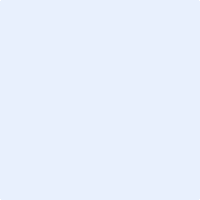 ChecklistChecklistChecklistChecklistChecklistThis form has been signed by the ‘responsible person/appointed signatory’ and all questions completedThis form has been signed by the ‘responsible person/appointed signatory’ and all questions completedThis form has been signed by the ‘responsible person/appointed signatory’ and all questions completedThis form has been signed by the ‘responsible person/appointed signatory’ and all questions completedAll supporting information is attached: All supporting information is attached: All supporting information is attached: All supporting information is attached: Draft TOR or amended draft TOR including an MNES appendix (if required)Draft TOR or amended draft TOR including an MNES appendix (if required)Draft TOR or amended draft TOR including an MNES appendix (if required)IAS or amended IASIAS or amended IASIAS or amended IASCompleted IAS checklistCompleted IAS checklistCompleted IAS checklistList of names and addresses of interested and affected persons (as a separate document)List of names and addresses of interested and affected persons (as a separate document)List of names and addresses of interested and affected persons (as a separate document)If you are providing an amended draft TOR with response to comments on the draft TOR following public consultation:If you are providing an amended draft TOR with response to comments on the draft TOR following public consultation:If you are providing an amended draft TOR with response to comments on the draft TOR following public consultation:A written summary of the comments (if required)A written summary of the comments (if required)A statement of the proponent’s response to the comments (if required)A statement of the proponent’s response to the comments (if required)Further informationMore information on the EIS process is available in the department’s guideline The EIS process for resource projects under the EP Act (ESR/2016/2171).  The latest version of this publication and other publications referenced in this document can be found at www.des.qld.gov.au using the relevant publication number (ESR/2023/6499) for this form as a search term. Submit your completed application and supporting information to: eis@des.qld.gov.au orEnvironmental Impact AssessmentDepartment of Environment, Science and InnovationGPO Box 2452BRISBANE QLD 4001Submit your completed application and supporting information to: eis@des.qld.gov.au orEnvironmental Impact AssessmentDepartment of Environment, Science and InnovationGPO Box 2452BRISBANE QLD 4001Submit your completed application and supporting information to: eis@des.qld.gov.au orEnvironmental Impact AssessmentDepartment of Environment, Science and InnovationGPO Box 2452BRISBANE QLD 4001Submit your completed application and supporting information to: eis@des.qld.gov.au orEnvironmental Impact AssessmentDepartment of Environment, Science and InnovationGPO Box 2452BRISBANE QLD 4001For enquiries or assistance filling in this form:Contact the EIS Coordinator by email at eis@des.qld.gov.au or the department on 13 QGOV (13 74 68)FeesThe fee will depend on whether you have previously submitted a draft TOR for the project. These questions will assist you in determining the applicable fee. Information on fees is available at www.qld.gov.au using ‘EIS fees’ as the search term.Resubmission following refusalIf the chief executive decided a draft TOR cannot proceed to public notification, a draft TOR can only be amended and resubmitted once (see s. 41B(3)). However, a new draft TOR can be submitted under s.41 in relation to the same project. This would be restarting the EIS process for the project. A new draft terms of reference needs to be accompanied by the relevant fee.Answer the following questions to assist in determining the applicable feeAnswer the following questions to assist in determining the applicable feeFeesThe fee will depend on whether you have previously submitted a draft TOR for the project. These questions will assist you in determining the applicable fee. Information on fees is available at www.qld.gov.au using ‘EIS fees’ as the search term.Resubmission following refusalIf the chief executive decided a draft TOR cannot proceed to public notification, a draft TOR can only be amended and resubmitted once (see s. 41B(3)). However, a new draft TOR can be submitted under s.41 in relation to the same project. This would be restarting the EIS process for the project. A new draft terms of reference needs to be accompanied by the relevant fee.Is the draft TOR or amended draft TOR being submitted with a summary of comments and a statement of the proponent’s response to the comments made on the draft TOR during public consultation to meet requirements of s.45 of the EP Act? Yes       ®	 No fee applies No        ®	 Go to question 2Is the draft TOR or amended draft TOR being submitted with a summary of comments and a statement of the proponent’s response to the comments made on the draft TOR during public consultation to meet requirements of s.45 of the EP Act? Yes       ®	 No fee applies No        ®	 Go to question 2FeesThe fee will depend on whether you have previously submitted a draft TOR for the project. These questions will assist you in determining the applicable fee. Information on fees is available at www.qld.gov.au using ‘EIS fees’ as the search term.Resubmission following refusalIf the chief executive decided a draft TOR cannot proceed to public notification, a draft TOR can only be amended and resubmitted once (see s. 41B(3)). However, a new draft TOR can be submitted under s.41 in relation to the same project. This would be restarting the EIS process for the project. A new draft terms of reference needs to be accompanied by the relevant fee.Is this the first time you have submitted a draft TOR for this project under s.41 of the EP Act? Yes         ®	 The fee under EP Act s.41(1) applies No	         ®	 Go to question 3Is this the first time you have submitted a draft TOR for this project under s.41 of the EP Act? Yes         ®	 The fee under EP Act s.41(1) applies No	         ®	 Go to question 3FeesThe fee will depend on whether you have previously submitted a draft TOR for the project. These questions will assist you in determining the applicable fee. Information on fees is available at www.qld.gov.au using ‘EIS fees’ as the search term.Resubmission following refusalIf the chief executive decided a draft TOR cannot proceed to public notification, a draft TOR can only be amended and resubmitted once (see s. 41B(3)). However, a new draft TOR can be submitted under s.41 in relation to the same project. This would be restarting the EIS process for the project. A new draft terms of reference needs to be accompanied by the relevant fee.Did the chief executive refuse to allow the draft TOR to proceed to public notification under s.49 of the EP Act? Yes       ®        Go to question 4 No	       ®        No fee appliesDid the chief executive refuse to allow the draft TOR to proceed to public notification under s.49 of the EP Act? Yes       ®        Go to question 4 No	       ®        No fee appliesFeesThe fee will depend on whether you have previously submitted a draft TOR for the project. These questions will assist you in determining the applicable fee. Information on fees is available at www.qld.gov.au using ‘EIS fees’ as the search term.Resubmission following refusalIf the chief executive decided a draft TOR cannot proceed to public notification, a draft TOR can only be amended and resubmitted once (see s. 41B(3)). However, a new draft TOR can be submitted under s.41 in relation to the same project. This would be restarting the EIS process for the project. A new draft terms of reference needs to be accompanied by the relevant fee.Is this draft TOR an amended version of a previous draft TOR? Yes      ®           No fee applies No        ®          Go to question 5Is this draft TOR an amended version of a previous draft TOR? Yes      ®           No fee applies No        ®          Go to question 5FeesThe fee will depend on whether you have previously submitted a draft TOR for the project. These questions will assist you in determining the applicable fee. Information on fees is available at www.qld.gov.au using ‘EIS fees’ as the search term.Resubmission following refusalIf the chief executive decided a draft TOR cannot proceed to public notification, a draft TOR can only be amended and resubmitted once (see s. 41B(3)). However, a new draft TOR can be submitted under s.41 in relation to the same project. This would be restarting the EIS process for the project. A new draft terms of reference needs to be accompanied by the relevant fee.Is this draft TOR a new draft TOR? Yes      ®           The fee under EP Act s.41(1) applies.          No        ®          Not applicable.Is this draft TOR a new draft TOR? Yes      ®           The fee under EP Act s.41(1) applies.          No        ®          Not applicable.The applicable fee is:$ To organise payment of fees please contact the EIS Coordinator by email at eis@des.qld.gov.au.To organise payment of fees please contact the EIS Coordinator by email at eis@des.qld.gov.au.☐☐